КОММЕРЧЕСКОЕ ПРЕДЛОЖЕНИЕ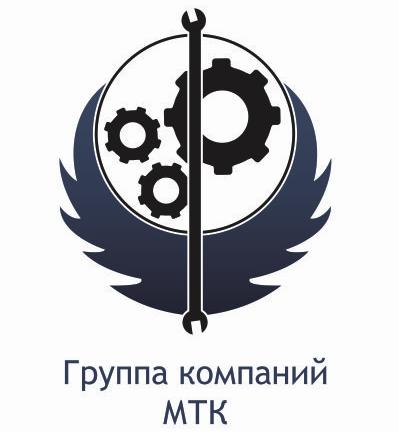 Группа компаний ООО «МТК» совместное Российско-Китайское предприятие, занимающаяся поставкой спецтехники (бульдозеры, погрузчики, самосвалы, автокраны и др.), а так же запасных частей к ней, производства КНР. Имея большой опыт и слаженный коллектив, готова осуществить поставку спецтехники для нужд вашей организации: Мини погрузчик Super Monkey JC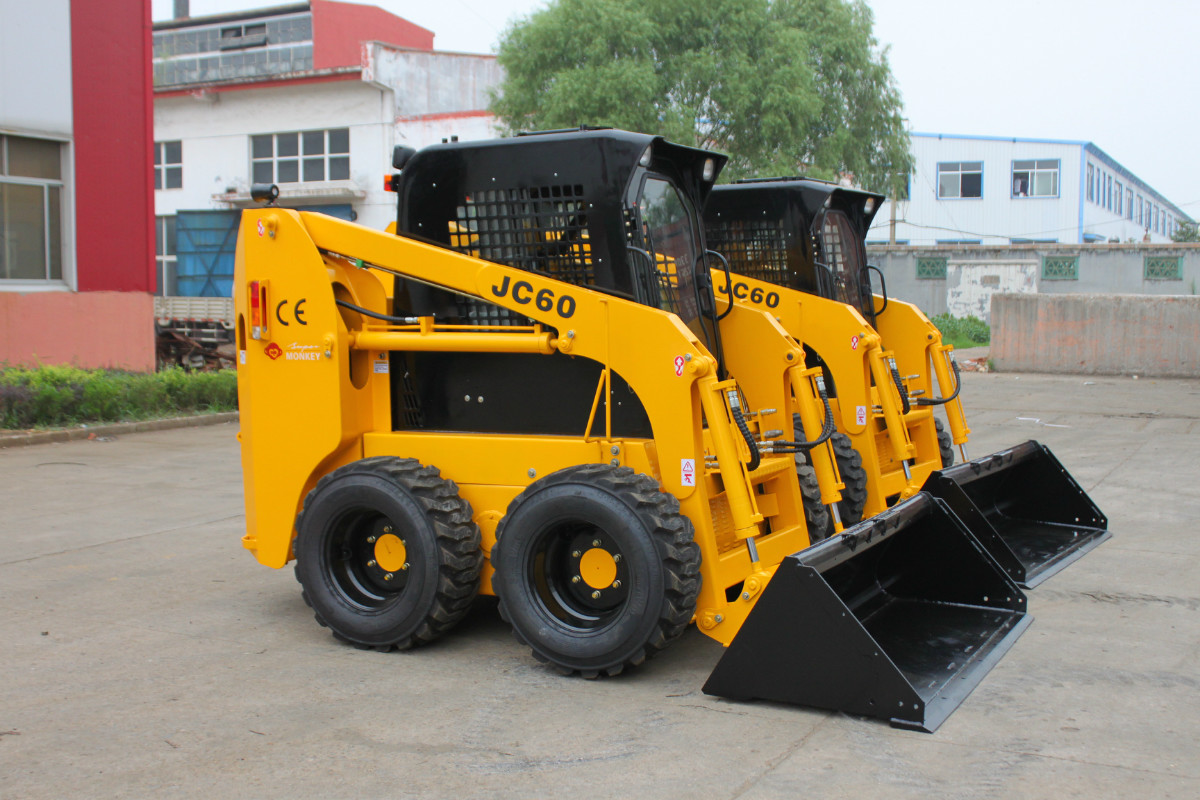 СПЕЦИФИКАЦИЯ:*Цены даны с учетом уплаты утилизационного сбора.JC60JC65JC75грузоподъемность (кг)8508501050опрокидывающая нагрузка (кг)170017002100объем ковша (м3)0.4-0.50.4-0.50.55гидравлический поток насоса (л/мин)757575/125мощность двигателя kw606575вес (кг)315033003500максимальная скорость121212/18размер шин12-16.512-16.512-16.5обьем гидравлической жидкости (л)60/6080/8090/90ЦЕНА (Гидравлическое управление) 1780 т.р.1850 т.р.2100 т.р.ЦЕНА (Механическое управление)1630 т.р1730 т.р.1990 т.р.Щетка дорожная230 т.р.230 т.р.230 т.р.